	This institution is an equal opportunity provider.     See other side for Food Safety Tips!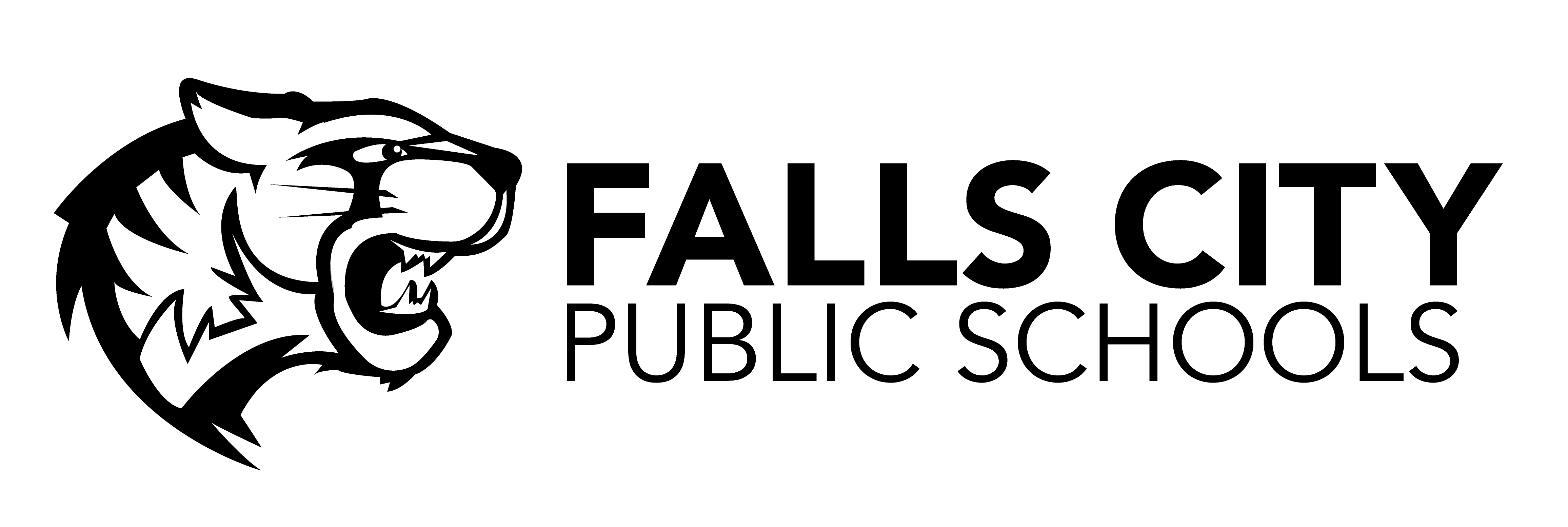                                                               June 202112345Summer Lunch:June 1, 2021ThruJuly 31, 2021CerealFruit or Juice8oz MilkBlueberry MuffinFruit or Juice8oz Milk French Toast Fruit or Juice8oz Milk Pancake on a StickFruit or Juice8oz Milk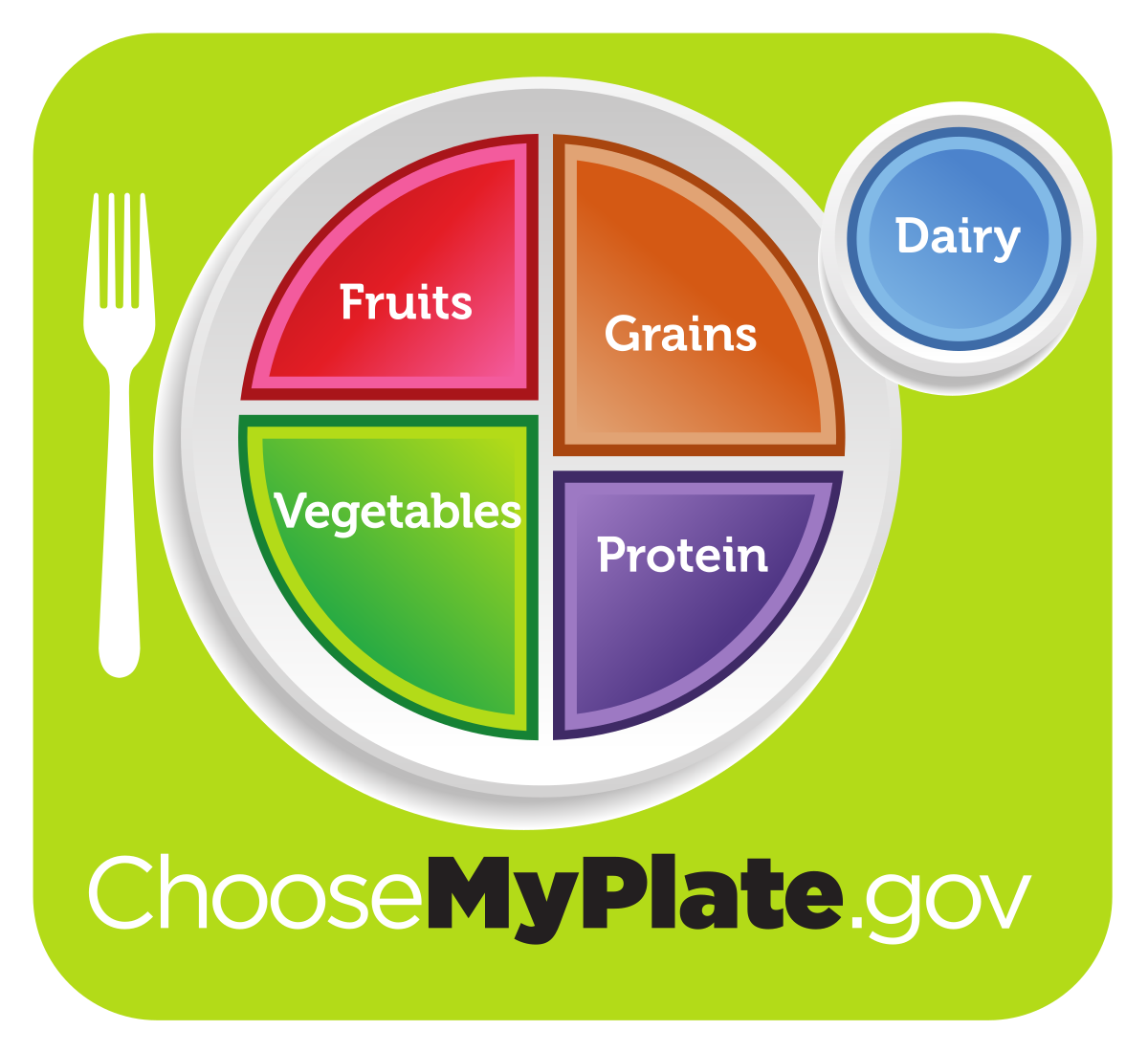 6789101112Meal pickup times are 11am -12:30pm Monday thru FridayBreakfast Tac-goFruit or Juice8oz Milk Yogurt ParfaitFruit or Juice8oz MilkCerealFruit or Juice8oz Milk Fruit StrudelFruit or Juice8oz Milk Banana BreadFruit or Juice8oz Milk 13141516171819CerealFruit or Juice8oz Milk Honey BunFruit or Juice8oz Milk  Cereal Fruit or Juice8oz Milk Chocolate MuffinFruit or Juice8oz Milk Pancake on a StickFruit or Juice8oz Milk 20212223242526French ToastFruit or Juice8oz Milk Yogurt Parfait Fruit or Juice8oz Milk CerealFruit or Juice8oz Milk Zucchini BreadFruit or Juice8oz Milk Breakfast SandwichFruit or Juice8oz Milk 27282930Menu Subject to ChangeBreakfast Tac-goFruit or Juice8oz Milk Cereal Fruit or Juice8oz Milk Strawberry Bagel Fruit or Juice8oz Milk CerealFruit or Juice8oz Milk Pancake on a StickFruit or Juice8oz Milk 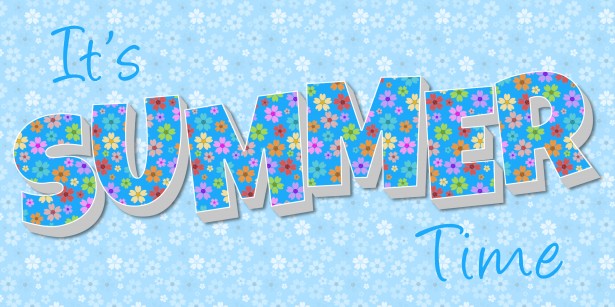 